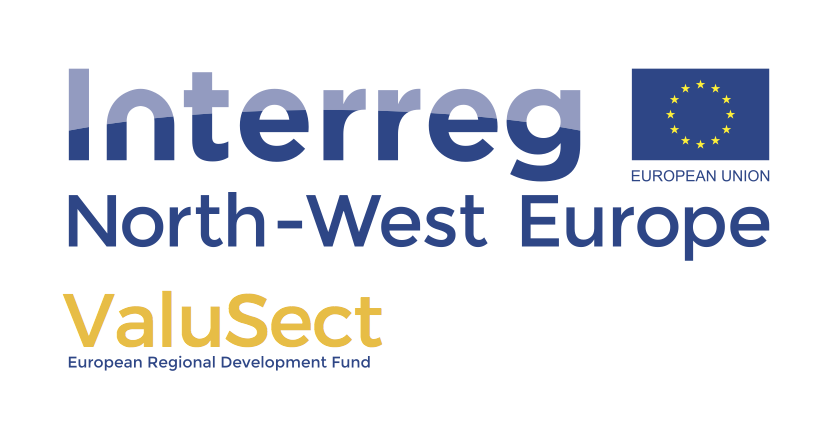 APPLICATION FORM STAGE 1Dear applicant,Please fill in this general check list, which forms the first stage of your application for a ValuSect VOUCHER.Contact detailsApplicant name _________________________________________________________________Postal address ___________________________________________________________________Country_________________________________________________________________________City ____________________________________________________________________________E-mail__________________________________________________________________________Phone_______________________________________________________________________Company detailsPlease confirm with a cross (X) whether you meet the criteria:You are an SME1Company name: _____________________________________________________________ Headoffice located in:__________________________________________________________Year of formal establishment: ___________________________________________________VAT number: ______________________General criteriaYour business is part of the food and beverage or agri-food sector.You are part of, or want to become part of, the network that uses insects as food for human consumption.Your application refers to one or more of the three species (Tenebrio molitor, Acheta domesticus, Locusta migratoria)You have an innovative idea supporting the development of the European market for insects for human consumption. You can show clearly in your application how the development/implementation of your idea supports the acceleration of the insects for human consumption market in Europe. Which of these four service areas best suits your needs? (only one choice)Technological servicesFood development and innovationConsumer acceptanceStrategic business servicesWhich of these services might be suitable to support your request/idea (You can choose more than one):Want to measure emissions/greenhouse gasesWant to optimise any of the following: breeding, feeding, substrate, productivity, food safety, shelf life, and/or nutritional qualityWant to develop/optimise technologyWant to understand about the consumer needs/acceptance in target marketsWant to develop a food product for human consumption which contains insect ingredientsWant to develop suitable marketing strategies to promote food products which contain insectsWant to propose a new innovative idea which does not fit in one of these categories but still supports the goal of accelerating the European insect market for human consumption.The applicant is aware of the fact that the support granted by the ValuSect voucher scheme is de-minimis support and hereby declares, that a de-minimis self-declaration will be provided together with an application in stage 2 (stage 2 is required after approval of stage 1).The applicant agrees with the private data policy agreement (LINK)_________________________________		_________________________________Signature 						Date/placeThank you for your application!Next StepsThe ValuSect team will complete an initial evaluation of your idea. You will receive feedback from the ValuSect team by: 31/01/2021.Depending on the outcome of the initial evaluation, you may then:Be invited to submit a 2nd stage application; orReceive feedback about why your 1st stage application was not successful (in this case you might consider trying again in our next open call in December 2021)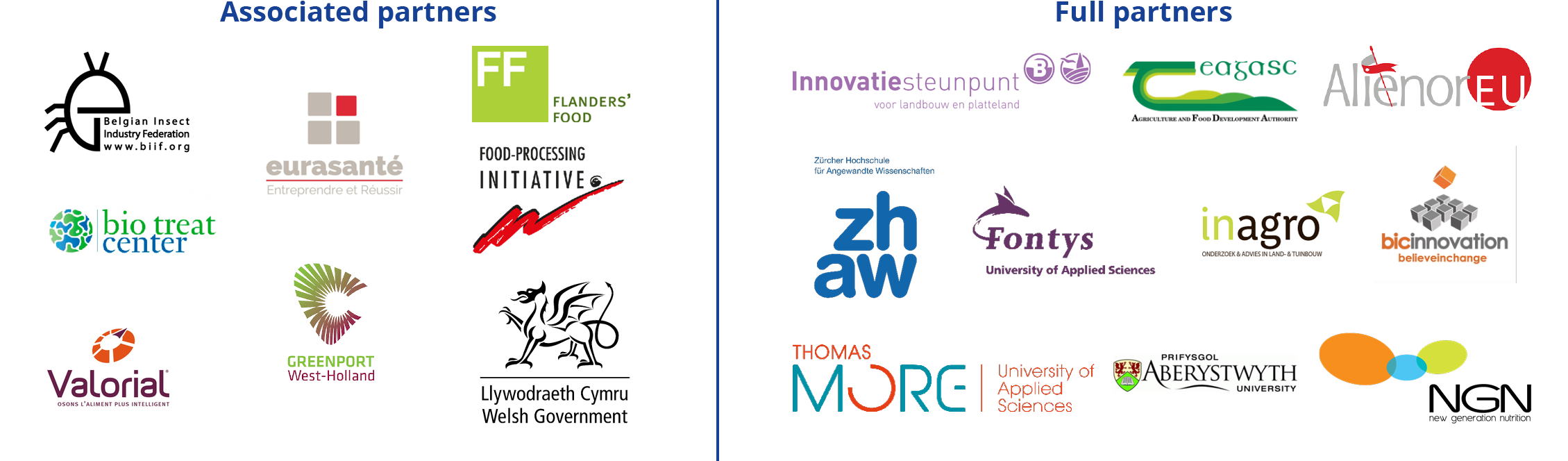 My idea is: (Max. 250 words)How does your idea support the acceleration of the European market for insects for human consumption? (Max. 250 words)This area fits best my idea because.....This (these) service(s) is/are required for my idea because it/they will enable me to…..